Ministero dell’Istruzione, dell’Università e della Ricerca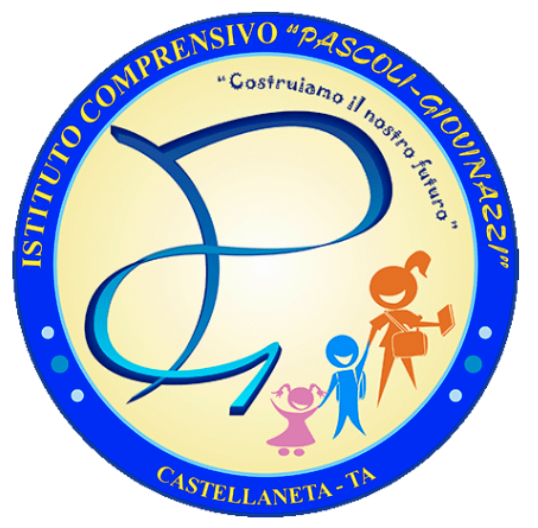 ISTITUTO COMPRENSIVO STATALEdi Scuola dell’Infanzia, Primaria e Secondaria di 1° Grado“Pascoli - Giovinazzi”Via Mazzini n. 25 - Tel. 099.849.11.43 - Castellaneta (TA)e-mail:taic860004@istruzione.itpec:taic860004@pec.istruzione.itPIANO INTEGRATO degli APPRENDIMENTIScuola PrimariaD.L. 18/2020 “Cura Italia”, art. 87 c. 3-ter e O.M. n. 11 del 16 maggio 2020: la didattica a distanza cambia il modo di fare «lezione», conseguentemente cambia il modo di fare «valutazione». Le valutazioni del docente, sia a distanza sia in presenza, però, hanno sempre lo stesso valore, dal punto di vista della legittimità amministrativa.O.M.11  16/05/2020 Tenuto conto che la valutazione non è un punto di arrivo ma un processo dinamico che accompagna lo studente, ne promuove l’apprendimento e orienta lo sviluppo, sono di seguito elencate “le strategie e le modalità di integrazione e recupero degli apprendimenti relativi all'anno scolastico 2019/2020 da effettuarsi nel corso dell'anno scolastico successivo”Si elencano di seguito le abilità e conoscenze non svolte o solo parzialmente svolte durante il periodo della DAD e che si svolgeranno nel primo periodo dell’anno scolastico 2020/21.METODOLOGIE E STRATEGIEL’attività didattica procederà attraverso l’opportuno ed equilibrato uso dei seguenti metodi:Lezione frontaleLezione dialogata Discussione libera e guidata Costruzione di mappe Percorsi autonomi di approfondimento Attività legate all'interesse specificoControllo costante del materiale e dei compiti, inteso come valorizzazione del tempo dedicato allo studio domesticoCooperative learningCircle timeTutoringProblem solvingPeer educationBrainstormingDidattica laboratorialeFlipped classroomUtilizzo nuove tecnologieAltroGli strumenti a supporto di queste attività saranno scelti a seconda delle necessità tra i seguenti:Libri di testo in adozioneStrumenti didattici complementari o alternativi al libro di testoFilm, cd rom, audiolibri.Esercizi guidati e schede strutturate. Contenuti digitaliRECUPERO E POTENZIAMENTOPer facilitare l’apprendimento  di tutti gli alunni che presenteranno delle difficoltà  e valorizzare le eccellenze,  sono  previste le seguenti strategie:Semplificazione dei contenuti Reiterazione degli interventi didatticiLezioni individualizzate a piccoli gruppi  Esercizi guidati e schede strutturate Percorsi di potenziamento e valorizzazione delle eccellenze (concorsi, olimpiadi ecc.)VALUTAZIONEValutazione continua del processo in itinereValutazione formativa che tiene conto dei processi di crescita Valutazione sommativaValutazione autenticaGli strumenti di verifica utilizzati saranno i seguenti:Verifiche scritte   Verifiche oraliProve strutturate o semi-strutturate (risposte a domande aperte, test a risposta multipla, domande a completamento, quesiti vero / falso etc.)Analisi dei compiti svolti  Interrogazione dialogicaDiscussione guidata Compiti autenticiCRITERI E GRIGLIE DI VALUTAZIONESi fa riferimento ai criteri e alle griglie di valutazione adottati dal Collegio Docenti e inseriti nel PTOF. Si utilizzeranno, inoltre,  rubriche di valutazione (generiche e specifiche).Castellaneta,Il coordinatore di classeCLASSE……………………   SEZ………………...CLASSE……………………   SEZ………………...CLASSE……………………   SEZ………………...DISCIPLINAABILITA’CONOSCENZEITALIANOINGLESEMATEMATICASCIENZE E TECNOLOGIASTORIAGEOGRAFIAARTE IMMAGINEMUSICAED. FISICA